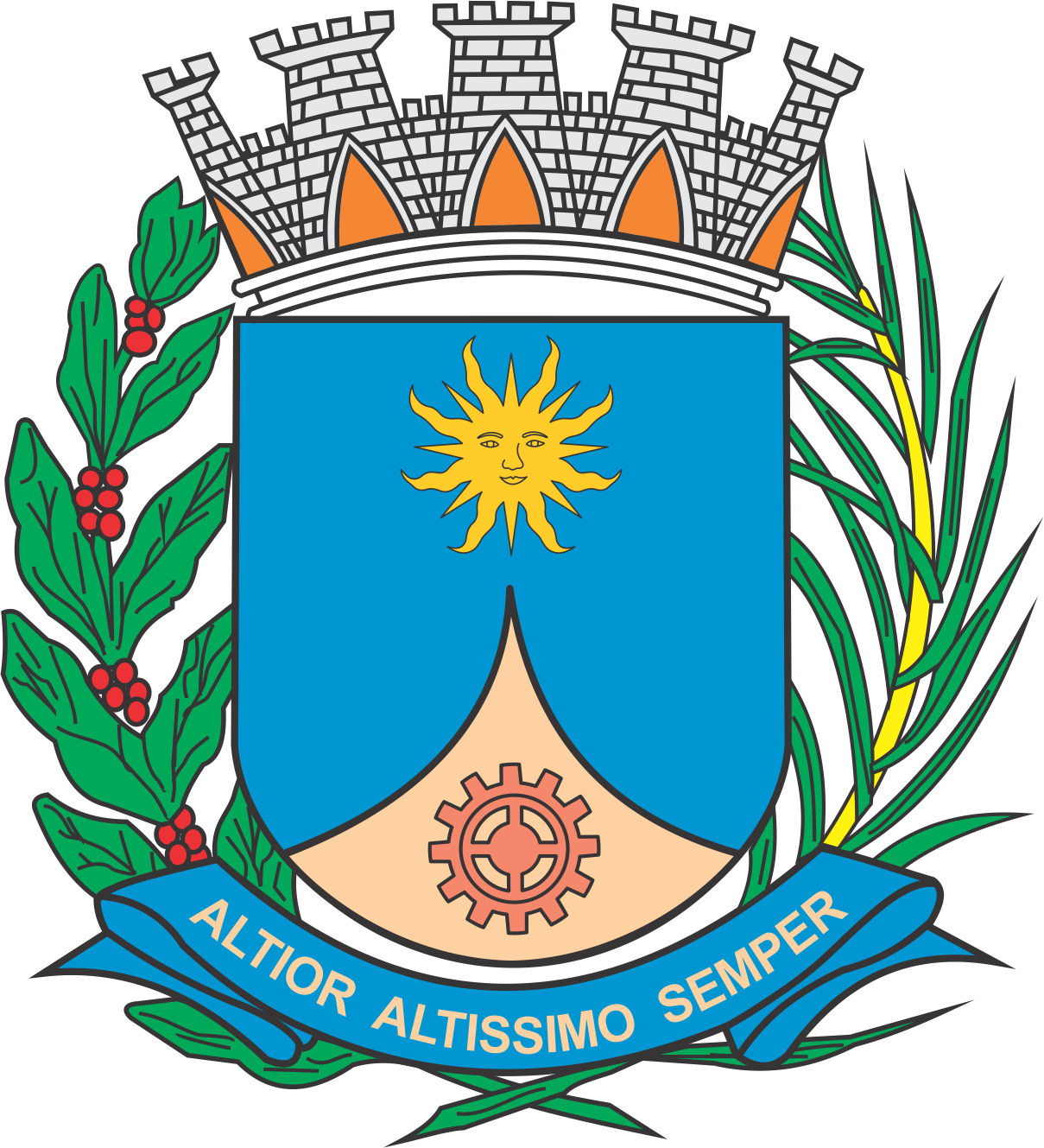 CÂMARA MUNICIPAL DE ARARAQUARAAUTÓGRAFO NÚMERO 102/2019PROJETO DE LEI NÚMERO 065/2019INICIATIVA: VEREADOR ZÉ LUIZ (ZÉ MACACO)Institui e inclui no Calendário Oficial de Eventos do Município de Araraquara a “Semana Municipal de Enfermagem”, a ser comemorada anualmente entre os dias 12 e 20 de maio, e o “Dia Municipal do Enfermeiro”, a ser comemorado anualmente no dia 12 de maio, e dá outras providências.		Art. 1º  Fica instituída e incluída no Calendário Oficial de Eventos do Município de Araraquara a “Semana Municipal de Enfermagem”, a ser comemorada anualmente entre os dias 12 e 20 de maio, e o “Dia Municipal do Enfermeiro”, a ser comemorado anualmente no dia 12 de maio.		Art. 2º  As datas a que se refere o art. 1º poderão ser comemoradas anualmente com reuniões, palestras, seminários, ou outros eventos.		Art. 3º  Os recursos necessários para atender as despesas com execução desta lei serão obtidos mediante doações e campanhas, sem acarretar ônus para o Município.		Art. 4º  Esta lei entra em vigor na data de sua publicação.		CÂMARA MUNICIPAL DE ARARAQUARA, aos 17 (dezessete) dias do mês de abril do ano de 2019 (dois mil e dezenove).TENENTE SANTANAPresidente